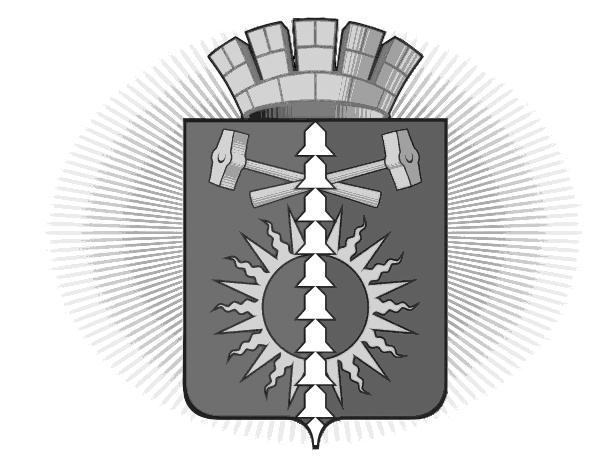 АДМИНИСТРАЦИЯГОРОДСКОГО ОКРУГА   ВЕРХНИЙ   ТАГИЛ                    ПОСТАНОВЛЕНИЕ             _          от  08.04.2022г.                                                                                     №  280                                                          г. Верхний Тагил             О внесении изменений в Порядок организации работы по ведению Муниципальной долговой книги городского округа Верхний Тагил, утвержденный постановлением Администрации городского округа Верхний Тагил от 11.11.2014 № 848 В соответствии с Федеральным законом от 26 марта 2022 года № 65-ФЗ "О внесении изменений в Бюджетный кодекс Российской Федерации", руководствуясь  Уставом городского округа Верхний Тагил, Администрация городского округа Верхний ТагилПОСТАНОВЛЯЕТ:Внести в Порядок организации работы по ведению Муниципальной долговой книги  городского округа Верхний Тагил, утвержденного Постановлением  Администрации городского округа Верхний Тагил от 11.11.2014  № 848  (далее - Порядок) следующие изменения:пункт 1.4 Порядка изложить в новой редакции:«Информация о долговых обязательствах (за исключением обязательств муниципальным гарантиям) вносится  в Долговую книгу в хронологическом порядке в срок, не превышающий пяти рабочих дней с момента возникновения соответствующего обязательства. Информация о долговых обязательствах по муниципальным гарантиям вносится в муниципальную долговую книгу в течение пяти рабочих дней с момента получения Финансовым отделом сведений о фактическом возникновении (увеличении) или прекращении (уменьшении) обязательств принципала, обеспеченных муниципальной гарантией. Обязательства, вытекающие из муниципальной гарантии, включаются в состав муниципального долга в сумме фактически имеющихся у принципала обязательств, обеспеченных муниципальной гарантией, но не более суммы муниципальной гарантии».Настоящее Постановление распространяет свое действие на правоотношения, возникшие с 01.01.2022 года.Настоящее постановление опубликовать на официальном сайте городского округа Верхний Тагил в сети Интернет (www.go-vtagil.ru).Контроль за исполнением настоящего Постановления возложить на Начальника Финансового отдела администрации городского округа Верхний Тагил - И.А. Николаеву.И.о Главы городского округа Верхний Тагил                                                                    Н.А. Кропотухина